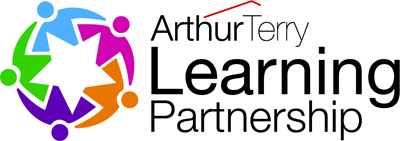 Pupil Privacy NoticeWhy are we giving this to you?As your school we need to use information about you.  We do this for a number of reasons.  This form tells you what information we use about you and why we use it.  It is very important that information about you is kept safe.  We explain below how the school keeps your information safe.If you want to know anything about what we do with information about you then please ask your teacher, or speak to your [parents/guardians] and ask them to contact the school.  The school wants you to feel free to raise any questions at all.We also have a person called the Data Protection Officer who you can talk too, along with a contact in school who is the Office Manager.  They can answer any questions you have about what the school does with your information.  If you or your [parents/guardian] want to speak to them, then you can do, or to contact the Trust Data Protection Officer please do so via email DPO@atlp.org.uk or by post:F.A.O The Data Protection OfficerThe Arthur Terry Learning PartnershipKittoe RoadSutton ColdfieldB74 4RZPolicy StatementWe are The Arthur Terry Learning Partnership.  During your time with us, we will use information that we gather in relation to you for various purposes.  Information that we hold in relation to you is known as “personal data”.  This will include data that we obtain from you directly and data about you which we obtain from other people and organisations.  We might also need to continue to hold your personal data for a period of time after you have left the school.  Anything that we do with your personal data is known as “processing”.This document sets out what personal data we will hold about you, why we process that data, who we share this information with, and your rights in relation to your personal data processed by us.What information do we use about you?We will collect, hold, share and otherwise use information about you set out in the boxes below:We will also collect, hold, share and otherwise use some information about you which is special “special category personal data” and we will take extra care to make sure that this is kept safe:Where do we get this information from?We get this information from:YouYour [parents/guardians], and other children’s [parents/guardians]Teachers and other staffPeople from other organisations, like doctors or the local authority for exampleWhy do we use this information?We use this information for lots of reasons, including:To make sure that we give you a good education and to support you through thisTo make sure that we are able to address and support any educational, health or social needs you may have To make sure everyone is treated fairly and equallyTo keep you and everyone at the school safe and secureTo deal with emergencies involving youTo celebrate your achievementsTo provide reports and additional information to your parents/carers Some of these things we have to do by law.  Other things we do because we need to so that we can run the school.Sometimes we need permission to use your information.  This includes taking pictures or videos of you to be used on our website or in the newspaper.  Before we do these things we will ask you or if necessary your parent/carer for permission.Why do we use special category personal data?We may need to use the information about you which is special (mentioned above) where there is a specific interest to do so for example health and social care purposes or to provide you with equal opportunities and treatment. We will also use this information where you have given us permission to do so.  There may also be circumstances where we need to use your information in relation to legal claims, or to protect your vital interests and where you are unable to provide your consent.  How long will we hold information in relation to our pupils?We will hold information relating to you only for as long as necessary.  How long we need to hold on to any information will depend on the type of information.  Where you change school we will usually pass your information to your new school.Who will we share pupil information with?We may be give information about you with:Other schools or educational institutions you may attend or require support from Local Authorities, to assist them in the exercise of their responsibilities in relation to education and training, youth support and safeguarding purposesThe Department for Education [and/ or ESFA] as required by the lawContractors, to enable them to provide an effective service to the school, such as school meal providers or external tutorsKeeping this information safeIt is very important that only people who need to use your information can see it.  The school keeps you information safe by following our data protection policy and procedures.Your rights in relation to your information You can ask to see the information we hold about you. If you wish to do this you should contact the Office Manager.You also have the right to:Object to what we are doing with your informationHave inaccurate or incomplete information  about you amendedAsk us to stop doing certain things with your information in some casesAsk that decisions about you are not made using automatic systemsClaim against the school in certain circumstances where you have suffered as a result of the school breaching your data protection rightsIf you feel it necessary to do any of the above, you can speak with the Office Manager. The school does not have to meet all of your requests and we will let you know where we are unable to do so.ConcernsIf you are concerned about how we are using your personal data then you can speak with the Office Manager, or if necessary you or your parent/ carer can contact an outside agency - the Information Commissioner’s Office who could also help at https://ico.org.uk/concerns/.NameTelephone and email contact detailsDate of BirthAddressAssessment informationDetails of previous/future schoolsUnique pupil numberBehavioural informationLanguage(s)NationalityCountry of birthEligibility for free school mealsPhotographsAttendance informationCCTV imagesRacial or ethnic originReligious beliefsSpecial educational needs and disability  informationMedical / health informationGenetic and biometric dataInformation relating to keeping you safeSexual lifeSexual orientation Dietary requirements